ПОЛОЖЕНИЕо совещании при директореМБОУ СОШ с.ЕлабугаХабаровского  муниципального района Хабаровского краяI. Общие положения1.1. Совещание при директоре  является оперативным органом управления учебно-воспитательным процессом в школе.1.2. Совещание при директоре созывается один раз в месяц или по мере необходимости.1.3. В работе совещания при директоре может принимать участие как весь педагогический коллектив школы, так и отдельные группы учителей.II. Основные задачи и функции Совещания при директоре2.1. Осуществление контроля за исполнением законодательства в области образования.2.2. Планирование и прогнозирование вопросов образовательного процесса в школе.2.3. Анализ и экспертная оценка эффективности результатов деятельности педагогических работников. Предупреждение возможных недостатков в учебно-воспитательном процессе школы.2.4. Регулирование отдельных сторон деятельности школы.2.5. Анализ  результатов организационных, воспитательных, методических мероприятий в школе.2.6. Стимулирование творчества педагогического коллектива.2.7. Подведение итогов инспекционно-контрольной деятельности.2.8. Доведение до сведения педагогического коллектива оперативной информации вышестоящих органов.2.8. Периодичность проведения оперативных совещаний при директоре определяются формой его проведения:· информационное совещание проводится по мере поступления информации,· творческий отчет проводится по плану инспекционно-контрольной деятельности,· ознакомление педагогического коллектива с итоговыми документами (аналитическими справками, приказами, положениями, результатами тестирования, анкетирования и т.д.) инспекционно-контрольной деятельности,· инструктаж при проведении каких-либо мероприятий в школе,· административное совещание проводится директором с членами администрации ОУ.2.9. Выявление отрицательных и положительных тенденций в организации образовательного процесса, разработка на этой основе предложений по устранению негативных тенденций и распространение педагогического опыта.2.10. Контроль за выполнением приказов, распоряжений в образовательном учреждении.2.11. Контроль за соблюдением охраны труда и техники безопасности.III. Полномочия Совещания при директоре3.1. Совещание при директоре принимает решения, которые носят рекомендательный характер. Рекомендации должны быть адресными и конкретными.3.2. Совещание при директоре могут предварять принятие им управленческих решений по вопросам деятельности школы (приказы, распоряжения).IV. Состав и организация работы совещания при директоре4.1. На совещании при директоре присутствуют: члены администрации школы; педагогический коллектив; заведующий библиотекой, старшая вожатая; педагоги дополнительного образования.4.2. На совещание могут быть приглашены:· представители учреждений здравоохранения;· представители аппарата управления образования;· учителя-предметники, работающие по совместительству в данном учреждении;· технический персонал школы;· представители родительской общественности и т.д.4.3. При рассмотрении вопросов, связанных с узкой спецификой, на совещании могут присутствовать те лица из числа работников, которых данный вопрос касается.4.5. Продолжительность совещания не более 1,5 часов.4.6. Председатель совещания - директор школы. Секретарь совещания при директоре назначается директором.4.7. Вопросы контроля и инспектирования готовятся к совещанию директором, его заместителями, отчеты - членами коллектива.4.8. При необходимости на основании рекомендаций, выводов по рассматриваемым вопросам директором школы издается приказ.V. Документы совещания5.1.  Совещание при директоре оформляется протоколом.5.2. Протокол подписывается директором школы (председателем) и секретарем.Рассмотрено на 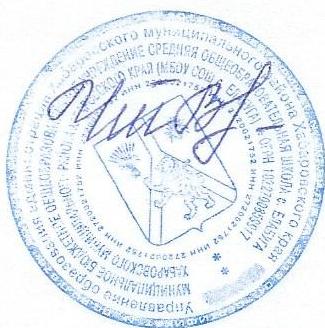 Педагогическом советеПротокол № _5_  от _22.01.2019 г._Утверждаю Директор МБОУ СОШ с.Елабуга____________Т. В. Чеченихина«___»___________201   г.